 Двухволновый лазерный аппарат ЛАХТА-МИЛОН™Технические характеристики лазерного аппарата ЛАХТА-МИЛОНВ одном аппарате можно сочетать любые две длины волны из диапазона: 635нм, 662нм, 675нм, 810нм, 970нм, 1060нм, 1470нм, 1560нм.Это позволяет расширить выбор фотосенсибилизаторов, проводить сочетанное воздействие ФДТ, хирургии, ЛИТТ.На рисунке показаны спектры поглощения некоторых фотосенсибилизаторов в диапазоне длин волн 500нм – 900нмНа рисунке показаны спектры поглощения некоторых фотосенсибилизаторов в диапазоне длин волн 500нм – 900нмНа рисунке показаны спектры поглощения некоторых фотосенсибилизаторов в диапазоне длин волн 500нм – 900нм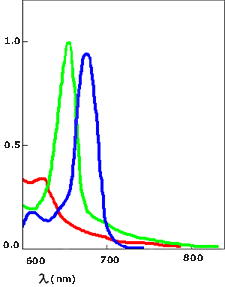 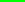 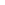 Pадахлорин (Рада-Фарма, Россия).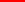 фотосенсибилизаторы, содержащие производное гематопорфирина IX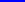 фотосенсибилизаторы, содержащие фталоцианин алюминия.параметрзначениезначениезначениеТип дисплеяЦветной графический дисплей (TFT  LCD) с диагональю 5,7”Цветной графический дисплей (TFT  LCD) с диагональю 5,7”Цветной графический дисплей (TFT  LCD) с диагональю 5,7”Выбор параметровЦветной индикатор с панелью типа «тач-скрин»Цветной индикатор с панелью типа «тач-скрин»Цветной индикатор с панелью типа «тач-скрин»Длина волны излучения, нм635662675максимальная  мощность излучения, Вт (плавная регулировка мощности)0,1 - 1
0,1 - 20,01 - 0,6
0,05 - 1
0,05 - 1,5
0,05 - 2
0,05 - 2,5
0,1 - 3
0,1 - 3,5
0,1 - 40,01 - 0,6
0,05 - 1
0,05 - 1,5
0,05 - 2
0,05 - 2,5
0,1 - 3
0,1 - 3,5
0,1 - 4длина волны прицельного лазера, нм520 (зеленый)520 (зеленый)520 (зеленый)мощность прицельного лазера, мВт (плавная регулировка)0-1.00-1.00-1.0время экспозиции0,01с – 6ч0,01с – 6ч0,01с – 6чвременной режим работы лазерного излучениянепрерывный, импульсный, импульсно-периодическийнепрерывный, импульсный, импульсно-периодическийнепрерывный, импульсный, импульсно-периодическийЦифровая и графическая индикация,  регулировка параметров:- мощность лазерного излучения
- длительность импульса излучения
- интервал между импульсами
- экспозиция лазерного излучения
- суммарное время лазерного излучения
- суммарная доза энергии
- энергия импульса
- счетчик импульсов- мощность лазерного излучения
- длительность импульса излучения
- интервал между импульсами
- экспозиция лазерного излучения
- суммарное время лазерного излучения
- суммарная доза энергии
- энергия импульса
- счетчик импульсов- мощность лазерного излучения
- длительность импульса излучения
- интервал между импульсами
- экспозиция лазерного излучения
- суммарное время лазерного излучения
- суммарная доза энергии
- энергия импульса
- счетчик импульсовнапряжение питания  (от сети переменного тока)220220220потребляемая мощность (не более)200200200габаритные размеры одноволнового аппарата, мм (Ш х В х Г)245х180х305245х180х305245х180х305габаритные размеры двухволнового аппарата, мм (Ш х В х Г)245х180х305245х180х305245х180х305масса одноволнового аппарата, кг555масса двухволнового аппарата, кг555В двухволновом аппарате ЛАХТА-МИЛОН: Раздельная регулировка параметров излучения каналов (свое меню для каждого канала). Каждый канал снабжен оптическим разъемом для подключения световодных инструментов, прицельным лазером. Для удобства работы экраны каналов имеют разные цвета.В двухволновом аппарате ЛАХТА-МИЛОН: Раздельная регулировка параметров излучения каналов (свое меню для каждого канала). Каждый канал снабжен оптическим разъемом для подключения световодных инструментов, прицельным лазером. Для удобства работы экраны каналов имеют разные цвета.В двухволновом аппарате ЛАХТА-МИЛОН: Раздельная регулировка параметров излучения каналов (свое меню для каждого канала). Каждый канал снабжен оптическим разъемом для подключения световодных инструментов, прицельным лазером. Для удобства работы экраны каналов имеют разные цвета.В двухволновом аппарате ЛАХТА-МИЛОН: Раздельная регулировка параметров излучения каналов (свое меню для каждого канала). Каждый канал снабжен оптическим разъемом для подключения световодных инструментов, прицельным лазером. Для удобства работы экраны каналов имеют разные цвета.